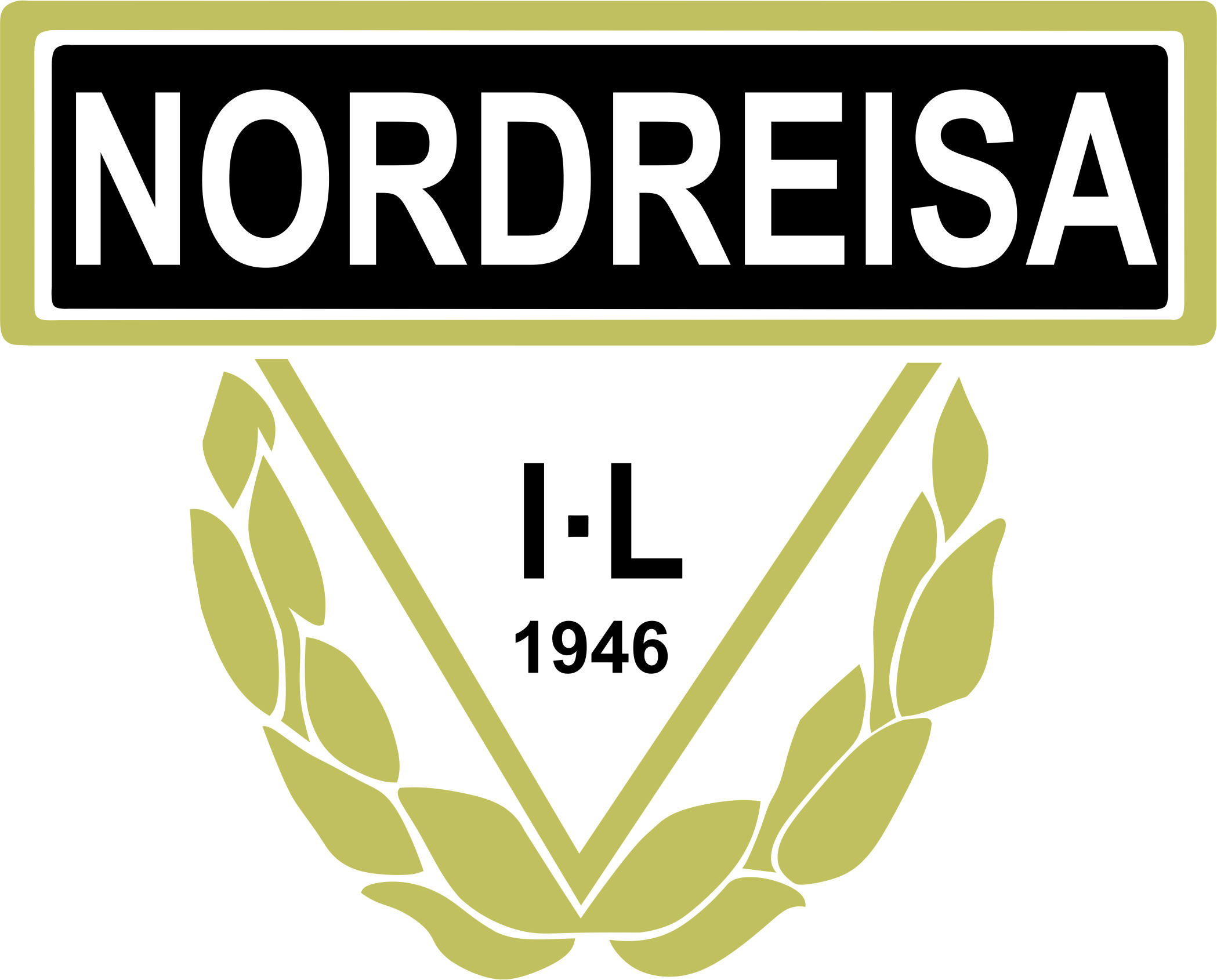 Anleggsplan2017-20211. Nytt klubbhus Saga 2. Utskifting kunstgress Ymber arena3. Skiskyting – Saga skistadion4. Nytt O-kart Storslett5. Rehabilitering friidrettsanlegg Ymber arena6. Kaldhall7. O-kart Kjellerskogen